Collaborations franco-allemandes dans l’enseignement supérieur et la recherche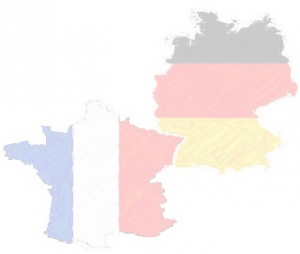 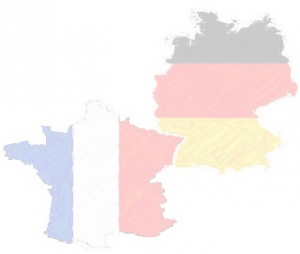 Comment les initier et les financer à l’Université de Strasbourg9 avril 2013, 14h-17hUniversité de StrasbourgSalle Guy Ourisson – Institut Le Bel (4 rue Blaise Pascal, 67081 Strasbourg)Direction des Relations Internationales (DRI)Joern PützChargé de mission franco-allemandj.puetz@unistra.fr03 88 41 70 48Sylvia MesaBureau d’Aide au Montage de Projetsmesa@unistra.fr03 68 85 65 26Direction de la Recherche (DIRE)Sandrine Schott-Carrière		Responsable Cellule Europesschott@unistra.fr03 68 85 84 74Elen Guy		Cellule Europeeguy@unistra.fr03 68 85 11 48Sophie de Kergrohen		Cellule Europekergrohen@unistra.fr03 68 85 11 31Programme de l’après-midiProgramme de l’après-midi13:30 – 13:45Accueil13:45 – 14:00Introduction 14:00 – 14:30L’Université Franco-AllemandeMaria Leprévost – Secrétaire Générale Adjointe UFACarole Reimeringer – Responsable de département UFAJoern Pütz – Chargé de mission partenariats franco-allemands DRISylvia Mesa – Bureau d’Aide au Montage de Projets DRICursus intégrés franco-allemands (Licence, Master)Collèges doctoraux franco-allemands (CDFA)Ph.D-TrackCotutelles de thèse franco-allemandes Ateliers de recherche Ecoles d’été franco-allemandes14:30 – 14:50Le Centre Interdisciplinaire d’Etudes et de Recherches sur l’AllemagneJay Rowell – Directeur adjoint du CIERALes activités de formation et de recherche en Sciences de l’Homme et des Sociétés14:50 – 15:10Les Investissements d’Avenir Coralie Bajas-Schaefer – Mission Investissements d’Avenir15:10 – 15:30Le programme Deutscher Akademischer Austauschdienst (DAAD)Urs Urban et Annette Falk– Représentants du DAAD15:30 – 15:50Pause Café15:50 – 16:45Les autres programmes de financement de la rechercheProgramme 7è PCRD vers H2020 (Cellule Europe DIRE) Le programme Interreg IV A Rhin Supérieur (Cellule Europe DIRE)Bourses post-doctorales Ambassade de France à Berlin (Joern Pütz – DRI)Programme PROCOPE (Joern Pütz – DRI)16:45 – 17:00Conclusion